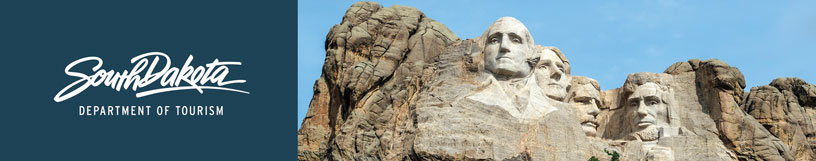 GOVERNOR’S TOURISM ADVISORY BOARD MEETING AgendaWednesday, April 18, 2018, 9:00 am MTCuster South DakotaMeeting Location:Custer Corral/Mount Rushmore Brewing Company140 Mount Rushmore RoadCuster, SD 57730 9:00 am	Call Meeting to Order, President Ivan Sorbel 9:05 am	Welcome and Updates from Dave Ressler, Custer Chamber of Commerce 9:15 am	Tourism Board Member Reports10:00 am	Regional Director Reports			Karen Kern, South Dakota Missouri River TourismGary Keller, Southeast SD Tourism AssociationRosie Smith, Glacial Lakes and Prairies Tourism AssociationMichelle Thomson, Black Hills and Badlands Tourism Association 10:20 am 	Mount Rushmore National Memorial, Superintendent, Cheryl Schreier 10:40 am	Missouri National Recreational River, Interpretation and Education, Dugan Smith 11:00 am	Jewel Cave National Monument, Chief of Interpretation, Bradley Block11:20 am	Minuteman Missile National Historic Site, Superintendent, Eric Leonard11:45 am	Wind Cave National Park, Superintendent, Vidal Davila 12:00 pm	Break for Lunch12:30 pm	Badlands National Park, Superintendent, Michael Pflaum, 12:45 pm	Custer State Park Updates, Visitor Services Program Manager, Kobee Stalder  1:00 pm	Update and Report on 2018 Legislative Session, Secretary Jim Hagen 1:10 pm	VIA Engagement and Welcome Center Updates, Wanda Goodman, Tourism1:25 pm	Updates on Global Travel and Trade, Alexa Steiner, Tourism 1:35 pm	Strategic Plan Update, Secretary Jim Hagen and Wanda Goodman 1:45 pm	Global Marketing and Brand Strategy Update, Mike Gussiaas, Tourism  2:05 pm	Social Media Update, Stephanie Palmer, Tourism 2:10 pm	Global Media and Public Relations Update, Katlyn Richter and Keegan Carda, Tourism2:20 pm	Industry Outreach and Development Update, Kirk Hulstein and Neil Wagner, Tourism 2:35 pm 	Travel Show and Pheasant Fest, Thad Friedeman, Tourism 2:45 pm	Tourism Conference Recap and National Travel and Tourism Week, Natasha Bothun, Tourism 2:55 pm	VEP Program, SDVisit.com and TravelSouthDakota.com Updates, Mike Gussiaas and Ann DeVany, Tourism  3:15 pm	Research Updates Travel Indicators and Forecast, Kirk Hulstein, Tourism 3:30 pm	Secretary‘s Recap, Secretary Jim Hagen 3:45 pm	Meeting AdjournedGOVERNOR’S TOURISM ADVISORY BOARD MEETING TOURSThursday, April 19, 2018, 8:00 am MTCuster South Dakota Area 8:00 am		Depart Hotel 8:30 am 		Tour Jewel Cave 10:00 am		Depart for Crazy Horse10:30 am		Arrive at Crazy Horse12:00 pm		Depart Crazy Horse for home 